December 20, 2011Electronic FilingDavid Danner, Executive Director and Secretary Utilities & Transportation Commission W.RE:	DOCKET UE-112001	Updated  Avoided Cost ScheduleTariff WN U-28, Electric ServiceAttached for filing with the Commission in Docket UE-112001 is:Second Substitute Fifth Revision Sheet 62CancelingSubstitute Fourth Revision Sheet 62 & Substitute Twelfth Revision Sheet 62AThe purpose for filing Second Substitute Fifth Revision Sheet 62 is to reflect the following change:The table with “Year of Delivery” inadvertently stated 2011 through 2015.  It is supposed to cover the periods 2012 through 2016.Avista requests the tariff revision to become effective January 1, 2012.  If you have any questions regarding this filing, please contact me at 509-495-8620.Sincerely,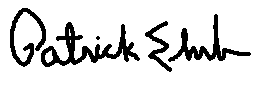 Patrick EhrbarManager, Rates & Tariffs